Основные документы по пожарной безопасностиВ зависимости от производственной деятельности, наличия взрывопожароопасных и пожароопасных производств, внутреннего или наружного противопожарного водопровода, оборудование помещений автоматической пожарной сигнализацией и другими системами, зависит пакет необходимых документов по пожарной безопасности.Примерный перечень основных документов по пожарной безопасности:.Регламентация наличия и ведения журнала пожарной безопасностиО проведении вводного, первичного, повторного, внепланового, целевого противопожарного инструктажей делается запись в журнале учета проведения инструктажей по пожарной безопасности с обязательной подписью инструктируемого и инструктирующего (п. 10 Приказ МЧС РФ от 12 декабря 2007г. № 645 «Обучение мерам пожарной безопасности работников организации»).Процедуры проведения инструктажей по пожарной безопасностиПроведение противопожарного инструктажа включает в себя ознакомление работников организаций с:правилами содержания территории, зданий (сооружений) и помещений, в том числе эвакуационных путей, наружного и внутреннего водопровода, систем оповещения о пожаре и управления процессом эвакуации людей;требованиями пожарной безопасности, исходя из специфики пожарной опасности технологических процессов, производств и объектов;мероприятиями по обеспечению пожарной безопасности при эксплуатации зданий (сооружений), оборудования, производстве пожароопасных работ;правилами применения открытого огня и проведения огневых работ;обязанностями и действиями работников при пожаре, правилами вызова пожарной охраны, правилами применения средств пожаротушения и установок пожарной автоматики (п. 8 Приказ МЧС РФ от 12 декабря 2007г. № 645 «Обучение мерам пожарной безопасности работников организации»)Виды противопожарного инструктажаВ зависимости от характера и времени проведения существуют несколько видов противопожарного инструктажа:вводныйпервичный на рабочем местеповторныйвнеплановыйцелевой (п. 9 Приказ МЧС РФ от 12 декабря 2007г. № 645 «Обучение мерам пожарной безопасности работников организации»).Вводный противопожарный инструктаж в организации проводится руководителем организации или лицом, ответственным за пожарную безопасность, назначенным приказом (распоряжением) руководителя организации (п. 12 Приказ МЧС РФ от 12 декабря 2007г. № 645 «Обучение мерам пожарной безопасности работников организации»). Проводится в специально оборудованном помещении с использованием наглядных пособий и учебно-методических материалов и заканчивается практической тренировкой действий при возникновении пожара и проверкой знаний средств пожаротушения и систем противопожарной защиты.Первичный противопожарный инструктаж проводят с каждым работником индивидуально, с практическим показом и отработкой умений пользоваться первичными средствами пожаротушения, действий при возникновении пожара, правил эвакуации, помощи пострадавшим (п. 19 Приказ МЧС РФ от 12 декабря 2007г. № 645 «Обучение мерам пожарной безопасности работников организации»).В ходе повторного противопожарного инструктажа проверяются знания стандартов, правил, норм и инструкций по пожарной безопасности, умение пользоваться первичными средствами пожаротушения, знание путей эвакуации, систем оповещения о пожаре и управления процессом эвакуации людей.Объем и содержание внепланового противопожарного инструктажа определяются в каждом конкретном случае в зависимости от причин и обстоятельств, вызвавших необходимость его проведения.Целевой противопожарный инструктаж по пожарной безопасности завершается проверкой приобретенных работником знаний и навыков пользоваться первичными средствами пожаротушения, действий при возникновении пожара, знаний правил эвакуации, помощи пострадавшим, лицом, проводившим инструктаж.Проведение инструктажа по пожарной безопасностиОтветственность за своевременность обучения, проверку знаний правил пожарной безопасности и проведение инструктажа по пожарной безопасности на предприятии несут администрации (либо сами собственники) этих организаций, должностные лица организаций, предприниматели без образования юридического лица, а также работники, заключившие трудовой договор с работодателем в порядке, установленном законодательством Российской Федерации (п. 2 Приказ МЧС РФ от 12 декабря 2007г. № 645 «Обучение мерам пожарной безопасности работников организации»).За проведение вводного инструктажа по пожарной безопасности на предприятии отвечает (и проводит) руководитель организации или лицо, ответственное за пожарную безопасность, назначенное приказом (распоряжением) руководителя организации (п. 12 Приказ МЧС РФ от 12 декабря 2007г. № 645 «Обучение мерам пожарной безопасности работников организации»).Проведение первичного инструктажа по пожарной безопасности на предприятии с указанными категориями работников осуществляется лицом, ответственным за обеспечение пожарной безопасности в каждом структурном подразделении, назначенным приказом (распоряжением) руководителя организацииПовторный противопожарный инструктаж проводится лицом, ответственным за пожарную безопасность, назначенным приказом (распоряжением) руководителя организации со всеми работникамиВАЖНО!
Продолжительность инструктажа устанавливается в соответствии с утвержденной программой (п. 14 Приказ МЧС РФ от 12 декабря 2007г. № 645 «Обучение мерам пожарной безопасности работников организации»).Кто проходит инструктаж по пожарной безопасностиВводный противопожарный инструктаж проводится:со всеми работниками, вновь принимаемыми на работу, независимо от их образования, стажа работы в профессии (должности);с сезонными работниками;с командированными в организацию работниками;с обучающимися, прибывшими на производственное обучение или практику;с иными категориями работников (граждан) по решению руководителя (п. 11 Приказ МЧС РФ от 12 декабря 2007г. № 645 «Обучение мерам пожарной безопасности работников организации»).Первичный противопожарный инструктаж проводится непосредственно на рабочем месте:со всеми вновь принятыми на работу;с переводимыми из одного подразделения данной организации в другое;с работниками, выполняющими новую для них работу;с командированными в организацию работниками;с сезонными работниками;со специалистами строительного профиля, выполняющими строительно-монтажные и иные работы на территории организации;с обучающимися, прибывшими на производственное обучение или практику ( п. 16 Приказ МЧС РФ от 12 декабря 2007г. № 645 «Обучение мерам пожарной безопасности работников организации»).Повторный противопожарный инструктаж проводится не реже одного раза в год.Журнал учета инструктажей по пожарной безопасностиЖурнал, в котором отражаются инструктажи по пожарной безопасности, является документом, имеющим установленную форму. При его ведении необходимо соответствие требованиям, предусмотренным Правилами пожарной безопасности в РФ.Инструктаж по пожарной безопасности имеет цель довести до сотрудников учреждения необходимые требования для предупреждения и предотвращения пожара. Также он направлен на усвоение знаний по обеспечению безопасности в таких ситуациях. Тем сотрудникам, которые не были инструктированы, запрещается выполнение своей работы. В процессе беседы работники получают сведения о технологических процессах на производстве, изучают оборудование, а также имеющиеся средства для борьбы с огнем и защиты от огня в случае возгорания. Все действия по изложению требований безопасности должны пройти регистрацию в специальном журнале.О проведении вводного, первичного, повторного, внепланового, целевого противопожарного инструктажей делается запись в журнале учета проведения инструктажей по пожарной безопасности с обязательной подписью инструктируемого и инструктирующего (приложение 1) (п. 10 Приказ МЧС РФ от 12 декабря 2007г. № 645 «Обучение мерам пожарной безопасности работников организации»).Ответственность за отсутствие инструктажа и ведения журнала учета инструктажей по пожарной безопасностиДокументы, регламентирующие проведение инструктажа по пожарной безопасности на предприятии и ведение журнала:- Кодекс об административных нарушениях (КоАП РФ).- Статья 20.4. Нарушение требований пожарной безопасностиНарушение требований пожарной безопасности, за исключением случаев, предусмотренных статьми 8.32, 11.16 настоящего Кодекса и частями 3-8 настоящей статьи, влечет предупреждение или наложение административного штрафана граждан  –  в размере от 1 000 до одной 1 500 рублей;на должностных лиц – от 6 000 до 15 000 рублей;на юридических лиц  – от 150 000 тысяч до 200 000 рублей.Те же действия, совершенные в условиях особого противопожарного режима влекут наложение административного штрафа:на граждан – в размере от 2 000 до 4 000 рублей;на должностных лиц – от 15 000 до 30 000 рублей;на юридических лиц – от 400 000 до 500 000 рублей.Журнал учета инструктажей по пожарной безопасности – образец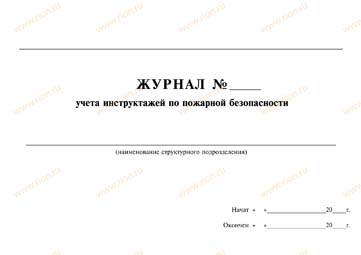 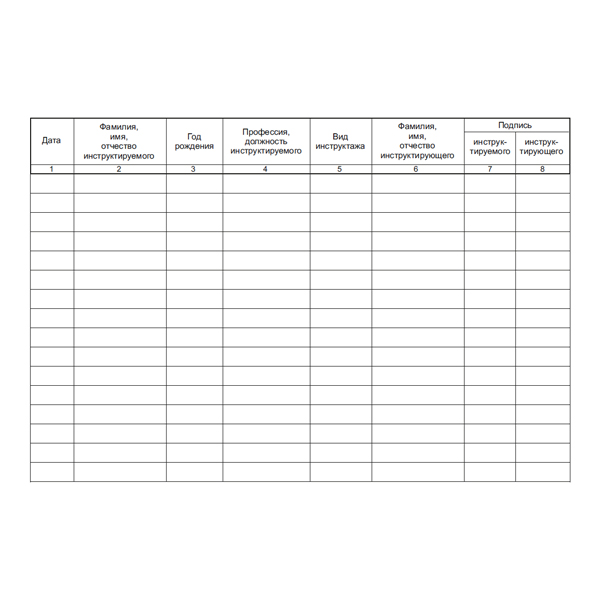 00100ИНСТРУКЦИЯ ПО ПОЖАРНОЙ БЕЗОПАСНОСТИ ОРГАНИЗАЦИИ1. Общие требования безопасности1.1. Первичный противопожарный инструктаж о соблюдении мер пожарной безопасности должны проходить все вновь поступающие на работу ИТР, служащие и рабочие. Лица, не прошедшие противопожарный инструктаж, к работе не допускаются.1.2. На территории, в производственных, административных и вспомогательных помещениях должны быть оборудованы места для курения, определены места и допустимое количество единовременного хранения легковоспламеняющихся горючих веществ, сырья и готовой продукции, установлен порядок проведения огневых работ.1.3. Лица, ответственные за обеспечение пожарной безопасности, обязаны:- не допускать проведения работ с применением открытого огня, электрогазосварочных работ в не предусмотренных для этой цели местах, без письменного разрешения;- не допускать загромождения пожарных подъездов к зданию, к водоисточникам, подступов к пожарному оборудованию, также проходов в здании, коридоров и лестничных клеток;- содержать в постоянной готовности все имеющиеся средства пожаротушения, проверять их не реже одного раза в квартал.1.4. Запрещается работать в спецодежде, пропитанной горюче-смазочными материалами (ГСМ).1.5. За нарушение настоящей Инструкции виновные несут дисциплинарную, а также иную ответственность, предусмотренную действующим законодательством, в зависимости от характера нарушения и тяжести его последствий.2. Требования безопасности перед началом работы2.1. Проверить состояние и исправность технических средств пожаротушения.2.2. Немедленно осмотреть помещения, полностью исключая условия возникновения пожара.2.3. Доложить администрации предприятия о неисправностях, а также о всех происшествиях, которые могут привести к пожару, с указанием причин и виновных лиц.3. Требования безопасности во время работы3.1. Содержание территории организации и складов.3.1.1. Территория организации и склады должны постоянно содержаться в чистоте и систематически очищаться.3.1.2. Ко всем зданиям и сооружениям организации должен быть обеспечен свободный доступ.3.1.3. Запрещается использовать противопожарные разрывы между зданиями под складирование материалов, оборудования, тары, стоянки автомобилей.3.1.4. На территории организации, в местах стоянки автомобилей запрещаются применение открытого огня для разогревания агрегатов автомобиля, разведение костров, сжигание мусора и отходов. В местах, отведенных для курения, устанавливаются урны и вывешиваются соответствующие указательные знаки.3.1.5. Указатели местонахождения пожарных водоисточников должны иметь четко различимые буквенные и цифровые надписи.3.1.6. На территории организации на видных местах устанавливаются пожарные щиты и аншлаги о порядке вызова пожарной команды, местах расположения пожарных гидрантов.3.2. Содержание здания и помещений.3.2.1. У входа в производственное помещение должна быть сделана надпись с указанием его категории и класса взрывопожароопасности согласно НПБ 105-94.3.2.2. На лестничных клетках зданий запрещается устраивать складские, рабочие и иного назначения помещения, а также устанавливать оборудование, препятствующее передвижению людей.3.2.3. Проходы, выходы, коридоры, тамбуры, лестницы запрещается загромождать различными предметами и оборудованием. Все двери эвакуационных выходов должны свободно открываться в направлении выхода из здания.3.2.4. В подвальных помещениях с выходом на общие лестничные клетки и цокольных этажах производственных и административных зданий запрещаются применение и хранение взрывоопасных веществ, баллонов с газом, а также веществ, имеющих повышенную пожарную опасность и других горючих материалов.3.2.5. Запрещается использовать чердачные помещения в производственных целях или для хранения материальных ценностей. Чердачные помещения должны быть постоянно закрыты на замок, ключи от замков чердачных помещений должны храниться в определенном месте, доступном для получения их в любое время суток.3.2.6. Деревянные конструкции чердачных помещений должны регулярно обрабатываться огнезащитным составом. Результаты проверки качества огнезащитного покрытия фиксируются в журнале.3.2.7. Проемы в противопожарных стенах и перекрытиях должны быть оборудованы защитными устройствами против распространения огня и продуктов горения (противопожарные двери, заслонки, водяные завесы и т.д.).3.2.8. В производственных и административных зданиях предприятия запрещается:- устанавливать на путях эвакуации производственное оборудование, мебель, шкафы, сейфы и другие предметы;- убирать помещения с применением бензина, керосина и прочих легковоспламеняющихся и горючих жидкостей;- курить, пользоваться электронагревательными приборами в местах, специально не оборудованных для этой цели.3.3. Электробезопасность.3.3.1. Запрещается оставлять на стенах, полу, колоннах неизолированные концы проводов и кабелей после демонтажа оборудования, электроустановок, осветительной аппаратуры.3.3.2. В местах, где возможно образование статического электричества, должны быть предусмотрены заземляющие устройства.3.3.3. В помещениях с повышенной опасностью и особо опасных при установке светильников напряжением 220 В общего освещения с лампами накаливания на высоте 2,5 м необходимо применять светильники, конструкция которых исключает возможность доступа к лампе без применения инструмента. Электропроводка, подводимая к светильнику, должна быть в металлических трубках.3.3.4. Светильники с люминесцентными лампами напряжением 220 В допускается устанавливать на высоте менее 2,5 м от пола при условии недоступности их токоведущих частей для случайного прикосновения.3.3.5. Для питания светильников и переносных ламп в помещениях с повышенной опасностью и особо опасных допускается применять напряжение не выше 42 В. Переносные лампы должны быть защищены от механических повреждений.3.3.6. Аварийное освещение (в помещениях) следует предусматривать, если отключение рабочего освещения и связанное с этим нарушение нормального обслуживания оборудования и механизмов могут вызвать взрыв и пожар. В производственных зданиях без естественного освещения рабочее и аварийное освещение как для продолжения работы, так и для эвакуации должно питаться от двух независимых источников энергии. Сети рабочего и аварийного освещения должны быть при этом раздельными, а использование электросиловых сетей для питания рабочего или аварийного освещения не допускается.3.3.7. Установленное в зданиях маслонаполненное электрооборудование (трансформаторы, выключатели, кабельные линии) должно быть защищено стационарными или передвижными установками пожаротушения.3.3.8. Электродвигатели, светильники, провода, распределительные устройства должны очищаться от горючей пыли не реже 2 раз в месяц.3.3.9. При эксплуатации электроустановок запрещается:- применять рубильники открытого типа или рубильники с кожухами, имеющими щель для рукоятки (за исключением помещений щитовых);- использовать кабели и провода с поврежденной изоляцией;- оставлять нагревательные и другие электроприборы включенными в сеть без присмотра;- применять в целях отопления помещений самодельные электронагревательные приборы и устройства;- оставлять под напряжением электрические провода и кабели с неизолированными концами;- пользоваться поврежденными розетками, рубильниками и другими электроустановочными изделиями.3.4. Отопление.3.4.1. Перед началом отопительного сезона калориферные установки и приборы местного отопления должны быть тщательно проверены и отремонтированы. Запрещается допускать к эксплуатации неисправные отопительные устройства, а также нестандартные (самодельные) электронагревательные приборы и устройства.3.4.2. Воздухонагреватели и отопительные приборы должны размещаться так, чтобы к ним был обеспечен свободный доступ для осмотра и очистки.3.4.3. Запрещается складывать спецодежду, промасленную ветошь, горючие материалы на нагревательные приборы.3.5. Обеспечение и содержание средств пожаротушения, связи и сигнализации.3.5.1. Запрещается использовать пожарную технику для хозяйственных, производственных и прочих нужд, не связанных с обучением пожарных дружин и пожаротушением.3.5.2. Пожарные гидранты и пожарные краны не реже чем через каждые 6 месяцев должны подвергаться техническому обслуживанию и проверяться на работоспособность путем пуска воды с регистрацией проверки в специальном журнале.3.5.3. Пожарные краны внутреннего противопожарного водопровода во всех помещениях должны быть укомплектованы рукавами и стволами, заключенными в шкафы, которые пломбируются. Пожарные рукава должны быть сухими, хорошо скатанными и присоединены к кранам и стволам. Перекатка пожарных рукавов на новый шов должна производиться не реже 1 раза в 6 месяцев.3.5.4. На дверце шкафа пожарного крана должны быть указаны буквенный индекс "ПК", порядковый номер крана, номер телефона ближайшей пожарной части и телефон "01".3.5.5. Огнетушители должны размещаться на полу в специальных тумбах или на высоте не более 1,5 м от уровня пола до нижнего торца огнетушителя.3.5.6. Огнетушитель должен устанавливаться так, чтобы инструктивная надпись на его корпусе была четко видна, периодичность: перезарядки огнетушителей пенных - 1 раз в год, проверки углекислотных огнетушителей - 1 раз в год взвешиванием и 1 раз в пять лет проверяются избыточным давлением и перезаряжаются.3.5.7. Для огнетушителей, расположенных на открытом воздухе на территории предприятия, должны быть устроены шкафчики, навесы-козырьки. Огнетушители ОХП и ОВП при отрицательных температурах на улице должны храниться в теплом помещении.3.5.8. Не реже одного раза в 10 дней установленные на предприятии огнетушители должны подвергаться внешнему осмотру (проверяют целостность предохранительной чеки и пломбы) и протираться от загрязнения.3.5.9. Углекислотные огнетушители при размещении на объектах должны предохраняться от нагревания выше 50 град. Цельсия и действия солнечных лучей.3.5.10. Баллоны углекислотных огнетушителей через каждые пять лет эксплуатации подлежат освидетельствованию.3.5.11. Каждому поступившему в эксплуатацию огнетушителю присваивают порядковый номер, который наносят белой краской на корпус огнетушителя.3.5.12. При каждом ящике с песком должны постоянно находиться две металлические лопаты. Ящики должны плотно закрываться крышками. На ящиках должна быть надпись "Песок". Песок и ящик следует регулярно осматривать. При обнаружении увлажнения или комкования песок необходимо просушить и просеять.3.5.13. Асбестовое полотно, войлок (кошму) необходимо хранить в металлических футлярах с крышками и периодически просушивать и очищать от пыли (1 раз в 3 месяца).4. Требования безопасности в аварийной ситуации4.1. Каждый работающий, обнаруживший пожар или загорание, обязан:- немедленно сообщить о случившемся в городскую пожарную охрану;- удалить из помещения или опасной зоны всех работающих, не занятых на ликвидации пожара;- прекратить все работы, не связанные с мероприятиями по ликвидации пожара;- приступить к тушению очага загорания имеющимися средствами пожаротушения;- при необходимости вызвать газоспасательную, медицинскую и другие службы;- обеспечить защиту людей, принимающих участие в тушении пожара, от возможных обрушений конструкций, поражения электрическим током, отравления, ожогов;- обеспечить встречу пожарных подразделений и их сопровождение к месту пожара.5. Требования безопасности по окончании работы5.1. По окончании работы проверить противопожарное состояние рабочего места.5.2. Сообщить непосредственному руководителю о всех выявленных нарушениях и о принятых мерах по их устранению.    Инженер    по охране труда     ___________     ___________                         (подпись)       (фамилия)№ п/пНаименование документа1Приказ о противопожарном режиме на предприятии (организации)2Положение об организации работы по обеспечению пожарной безопасности3Положение об организации обучения и проверки знаний по пожарной безопасности рабочих и служащих4Программа вводного противопожарного инструктажа5Программа первичного противопожарного инструктажа6Инструкции о мерах пожарной безопасности, в том числе отдельно для каждого пожаровзрывоопасного и пожароопасного помещения производственного и складского назначения7Инструкция для лица, ответственного за обеспечение пожарной безопасности8Приказ о введении в действие инструкций о мерах пожарной безопасности9Приказ о проведении инструктажей по пожарной безопасности, тренировок по эвакуации10Приказ о противопожарном режиме на предприятии (организации)11Приказ о режиме курения и пользования электронагревательными приборами (при необходимости)12Приказ о порядке обесточивания электрооборудования в случае пожара и по окончании рабочего дня (при необходимости)13Приказ о действии работников при обнаружении пожара14Приказ о назначении лица, ответственного за приобретение, ремонт, сохранность и готовность к действию первичных средств пожаротушения15Приказ об утверждении Перечня локальных актов по пожарной безопасности